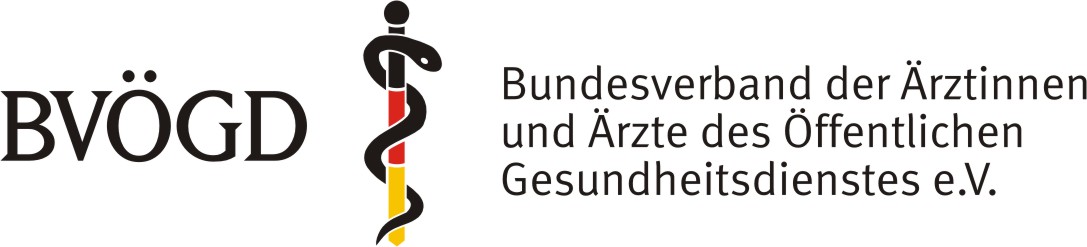 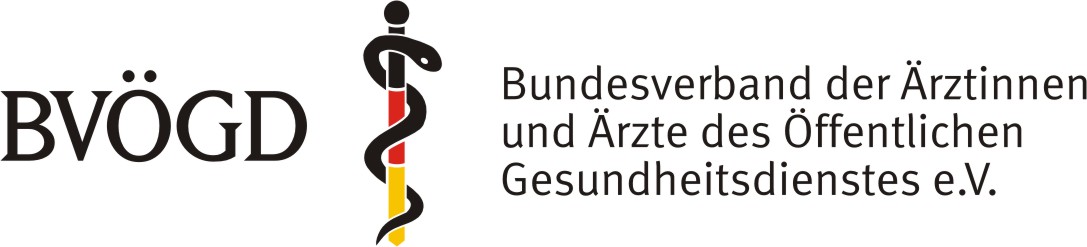 Vorschlag für einen MustertextAdresse der Landrätin/des LandratsDer Bürgermeisterin/des Bürgermeisters										DatumUmsetzung des Konjunkturprogramms „Pakt für den Öffentlichen Gesundheitsdienst“Sehr geehrte Frau/ Sehr geehrter Herr,	Ich bitte Sie, sich für die Umsetzung des „Paktes für den öffentlichen Gesundheitsdienstes“ einzusetzen, weil unser Gesundheitsamt dadurch erheblich gestärkt wird. Die Corona-Pandemie zeigt, wie wichtig ausreichend qualifiziertes Fachpersonal für den Infektionsschutz der Bevölkerung ist. In den letzten zwanzig Jahren haben die Gesundheitsämter darüber hinaus einen Zuwachs an hoheitlichen Aufgaben im Bereich Infektionsschutz, Trinkwasserüberwachung, Kinder- und Jugendärztlicher Dienst erfahren. Das Personal in den Gesundheitsämtern wurde bundesweit erheblich eingespart, insbesondere im ärztlichen Bereich ist ein Personalrückgang von 33% in den letzten 18 Jahren zu verzeichnen. Als Leiter/in Ihres Gesundheitsamtes wende ich mich an Sie, um Sie auf unsere zunehmende Personalnot aufmerksam zu machen. Hintergrund ist die finanzielle Benachteiligung der Ärztinnen und Ärzte im Öffentlichen Gesundheitsdienst. So verdient eine Ärztin im Krankenhaus bis zu 1500 Euro monatlich mehr als die Kollegin im Gesundheitsamt. Diese Situation wird sich verschärfen, wenn in den kommenden 10 Jahren der überwiegende Teil der jetzt in Gesundheitsämtern tätigen Ärztinnen und Ärzte in den Ruhestand geht.  Von der Bundesebene her ergibt sich nun ein Hoffnungszeichen. So hat die Bundesregierung am 3. Juni 2020 ein Konjunkturpaket für den öffentlichen Gesundheitsdienst beschlossen, der 4 Milliarden Euro für die nächsten 5 Jahre beinhaltet.Momentan ist es kaum möglich, freiwerdende Arztstellen zeitnah und adäquat auf Grund der niedrigen Bezahlung neu zu besetzen. Auch hier bietet der ÖGD Pakt eine Lösung; in den Tarifverträgen muss die Bezahlung der ÖGD Ärztinnen und Ärzte mit der Bezahlung in anderen Bereichen des Gesundheitswesens mithalten können. In den Tarifverträgen des öffentlichen Dienstes ist dies sicherzustellen.Hiermit bitte ich Sie, auf die Vereinigung der kommunalen Arbeitgeber einzuwirken, umgehende Tarifverhandlungen aufzunehmen. Für ein persönliches Gespräch stehe ich Ihnen gerne jederzeit zur Verfügung Ihre/Ihr